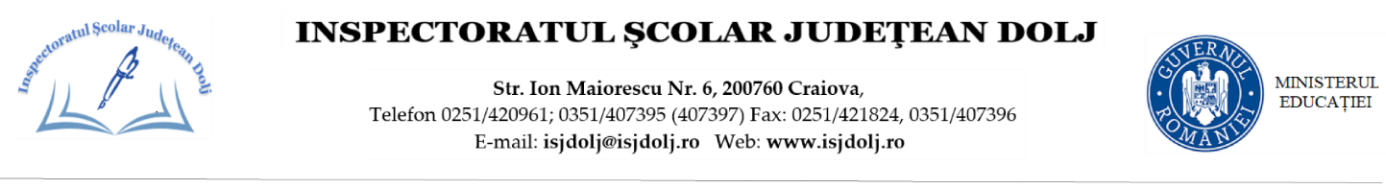 OLIMPIADA DE ISTORIEEtapa județeană, 19 martie 2022, clasa a IX-a 										                 Varianta 2Timpul de lucru este de trei ore.Ambele subiecte sunt obligatorii. Se acordă 10 puncte din oficiu, care se adaugă la Subiectul I.Subiectele se tratează pe  foi separate.SUBIECTUL I								(40 de puncte)Citiţi, cu atenţie, sursele de mai jos :A.   ,,Originile sistemului democratic grecesc trebuie căutate în formele de guvernare colectivă ale polis-ului, forme care s-au consolidat în decursul secolului al VI-lea î.Hr. Într-adevăr, prima, din câte se știe, constituție adevărată a Atenei – cea dată de Solon în 594 î.Hr – și care a rămas în vigoare timp de 86 de ani, deci de-a lungul aproape a întregului secol, avea un caracter democratic cert. Dar, totodată, prevederile ei făceau multe concesii clasei oligarhilor. Conducătorul mișcării democratice ateniene, pe nume Clistene, după ce a ajuns la putere (508 î.Hr.) a modificat în sens democrat radical constituția lui Solon. Aceste reforme au făcut din Clistene fondatorul democrației ateniene. (...) A instituit Consiliul celor 500, din care făceau parte, prin tragere la sorți, câte 50 de membri din fiecare trib. Adunarea Poporului a fost investită cu drepturi suverane.(...) Spre a-și apăra reformele – în primul rând contra eventualității tiraniei – a instituit ostracismul, procedură exclusiv ateniană. Cel care a luptat timp de 30 de ani pentru democratizarea statului atenian a fost Pericle (cca. 500-429 î.Hr), adevăratul conducător al Atenei în calitate de strateg. Culmea atinsă în timpul său de regimul democratic, de economia, de cultura și arta ateniană a justificat denumirea acestei epoci de <secolul lui Pericle>.''                                                                         (Ovidiu Drimba, Istoria culturii și civilizației) B.     „Sub conducerea lui Pericle democraţia ateniană a parcurs ultima etapă din evoluţia ei (...). Exercitarea drepturilor politice, adică faptul de a lua parte la adunarea poporului, de a face parte din consiliu ori din tribunalul popular, nu era însoţită de acordarea nici unei indemnizaţii; la fel se întâmpla cu exercitarea magistraturilor. Pentru reprezentanţii claselor populare era un dezavantaj, căci mulţi dintre ei – începând cu ţăranii din Atica, care aveau una sau două zile de mers pentru a ajunge în capitală – părăseau şedinţele acestor organisme, lăsând câmp liber celor mai bogaţi. Pentru a corecta efectele acestor inegalităţi, Pericle a stabilit un sistem de indemnizaţii zilnice, care trebuia să permită celor mai săraci să fie judecători, magistraţi, membri în bulé. (...) Democraţia antică nu a cunoscut, de fapt sistemul reprezentativ. Instituţia deţinătoare a puterii poporului este adunarea (Ecclesia). Puterile sale nu sunt nelimitate, în sensul că legile votate de ea trebuie să fie conforme cu legile deja în vigoare. Dar este implicată în toate problemele vitale ale cetăţii. Ea votează legi şi decrete, decide asupra războiului şi păcii, alege magistraţii cei mai importanţi, fixează în liniile sale generale conducerea operaţiilor militare.”                  (Serge Berstein, Pierre Milza, Istoria Europei)Pornind de la aceste surse istorice, răspundeți următoarelor cerințe:1. Menționați din sursa B, două atribuții ale Ecclesiei.				         4 puncte2. Menționați din sursa A, două măsuri adoptate de conducătorul mișcării democratice.  4 puncte3. Scrieţi o relaţie cauză-efect stabilită între două informaţii selectate din sursa B, precizând rolul fiecăreia dintre aceste informaţii (cauză, respectiv efect).				         7 puncte4. Prezentați o consecință a faptelor istorice la care se referă sursa A pentru democrația ateniană.					       							         5 puncte5. Prezentați două fapte istorice desfășurate în plan politic, în cadrul lumii grecești.      10 puncte6. Prezentați o asemănare și o deosebire între democrația ateniană și cea contemporană      10 puncteSUBIECTUL al II-lea					    		           (50 de puncte)Realizaţi, în aproximativ patru pagini, o sinteză referitoare la Evoluţia marilor religii, având în vedere: - prezentarea a două fapte istorice prin care împărații romani au influențat evoluția religiei creștine; - prezentarea unei asemănări şi a unei deosebiri între iudaism şi creştinism; - menționarea a două trăsături ale religiei islamice; - prezentarea câte unei consecințe a unei religii monoteiste pentru civilizația romană, respectiv civilizația europeană medievală;- formularea unui punct de vedere privind rolul unei religii monoteiste în prezent şi susţinerea lui cu un argument istoric. Notă! Se punctează şi utilizarea limbajului istoric adecvat, structurarea prezentării, evidenţierea relaţiei cauză – efect, respectarea succesiunii cronologice/logice a faptelor istorice şi încadrarea eseului în limita de spaţiu precizată.